SQUADREMODULO UFFICIALE DI REGISTRAZIONE DELLE GINNASTE E DELLE SOCIETA’ ALLE COMPETIZIONI ACSI 2021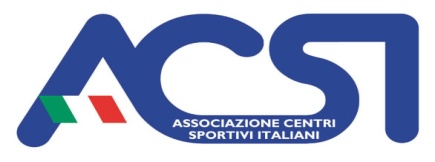 Compilare in tutte le sue parti e inoltrare a: acsiritmica@libero.itMODULO UFFICIALE DI REGISTRAZIONE DELLE GINNASTE E DELLE SOCIETA’ ALLE COMPETIZIONI ACSI 2021Compilare in tutte le sue parti e inoltrare a: acsiritmica@libero.itMODULO UFFICIALE DI REGISTRAZIONE DELLE GINNASTE E DELLE SOCIETA’ ALLE COMPETIZIONI ACSI 2021Compilare in tutte le sue parti e inoltrare a: acsiritmica@libero.itSocietà: ___________________________________  Referente: __________________________________Recapito Telefonico: ______________________  Numero totale di ginnaste partecipanti: _____________Società: ___________________________________  Referente: __________________________________Recapito Telefonico: ______________________  Numero totale di ginnaste partecipanti: _____________Società: ___________________________________  Referente: __________________________________Recapito Telefonico: ______________________  Numero totale di ginnaste partecipanti: _____________COGNOME E NOMECATEGORIAATTREZZOCOGNOMI GINNASTECATEGORIAATTREZZO